 Uranus Spelling Zapper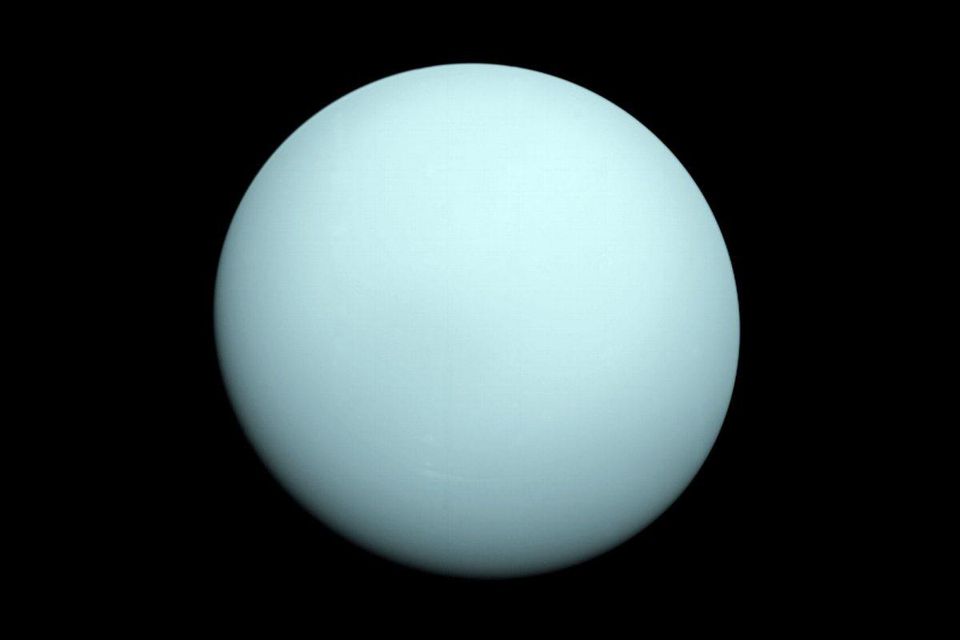 Uranus Spelling Zappergreatprettywholewhoonlywildbothwithgreatgreatprettywholewhoonlywildbothwithgreat